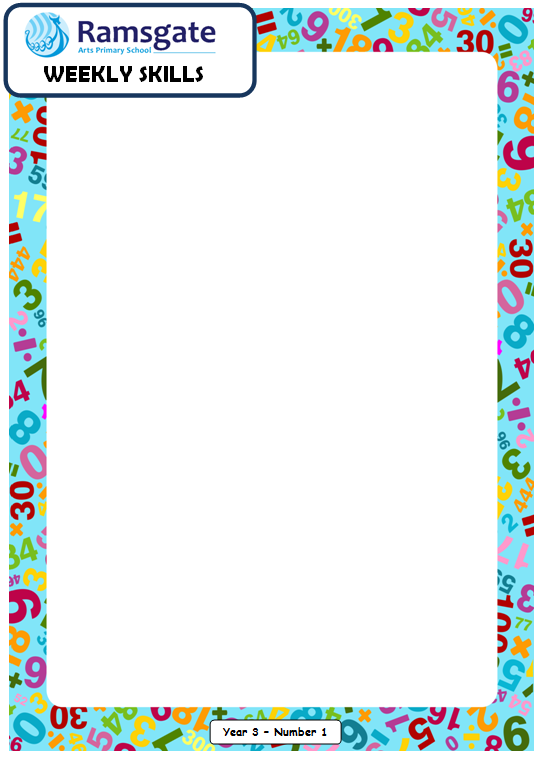 .There are 3 tenths in 133.32. True or false?2.  a) What is 100 more than 4919?b) What is 100 less than 8038?3. Solve-7 + 4 = 1 – 3 = -5 - 4 = 4. Put in the appropriate sign37.4      [  ]    37 and 4/1025.07     [  ]    25.70  5        [  ]     -410   5. Round to the nearest 100:26 – 153 – 211 - 6.  SOLVE:	XI + IV = XVIII + CXI = MCCXXIV = 7. Solve 5200 - 3979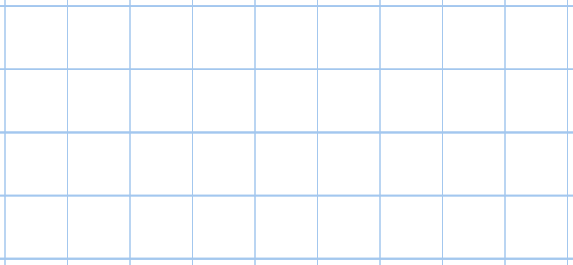 8. Solve 1937 + 88769. Give three fractions that are EQUIVALENT to ½ .  9. Give three fractions that are EQUIVALENT to ½ .  10.  Solve (2 x 7) + (7 + 3) + (-2 + 4)10.  Solve (2 x 7) + (7 + 3) + (-2 + 4) Solve 1477+970912.  How many tenths make up one whole? 13. 3 x 4 x 5 = 15. All, some or none?All multiples of 4 are even.Fractions can be more than 1. Multiples of 3 can be divided by 2 with no remainders.15. Round to the nearest 10:16 – 73 – 859 - 16.  Convert these time to am times.23:0415:2419:2217.  Solve £34.84 x 518. Label the points on the compass. 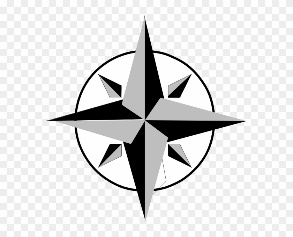 19.  Using the bus stop method, what is 2972 divided by 4?19.  Using the bus stop method, what is 2972 divided by 4?20. Find 1/2 of 28 and show ALL working. 20. Find 1/2 of 28 and show ALL working. 